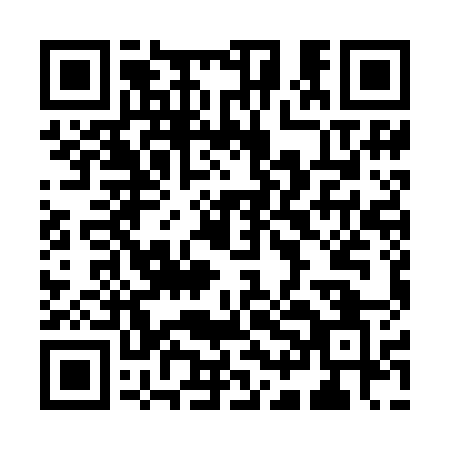 Ramadan times for Angeles City, PhilippinesMon 11 Mar 2024 - Wed 10 Apr 2024High Latitude Method: NonePrayer Calculation Method: Muslim World LeagueAsar Calculation Method: ShafiPrayer times provided by https://www.salahtimes.comDateDayFajrSuhurSunriseDhuhrAsrIftarMaghribIsha11Mon4:574:576:0812:083:296:076:077:1412Tue4:564:566:0712:073:296:076:077:1413Wed4:564:566:0712:073:286:086:087:1514Thu4:554:556:0612:073:286:086:087:1515Fri4:544:546:0512:073:286:086:087:1516Sat4:544:546:0512:063:276:086:087:1517Sun4:534:536:0412:063:276:086:087:1518Mon4:524:526:0312:063:276:086:087:1519Tue4:514:516:0312:053:266:086:087:1620Wed4:514:516:0212:053:266:096:097:1621Thu4:504:506:0112:053:256:096:097:1622Fri4:494:496:0012:043:256:096:097:1623Sat4:484:486:0012:043:246:096:097:1624Sun4:484:485:5912:043:246:096:097:1625Mon4:474:475:5812:043:236:096:097:1626Tue4:464:465:5712:033:236:096:097:1727Wed4:454:455:5712:033:226:096:097:1728Thu4:444:445:5612:033:226:106:107:1729Fri4:444:445:5512:023:216:106:107:1730Sat4:434:435:5512:023:216:106:107:1731Sun4:424:425:5412:023:206:106:107:181Mon4:414:415:5312:013:206:106:107:182Tue4:414:415:5212:013:196:106:107:183Wed4:404:405:5212:013:196:106:107:184Thu4:394:395:5112:013:186:106:107:185Fri4:384:385:5012:003:186:116:117:186Sat4:374:375:5012:003:176:116:117:197Sun4:374:375:4912:003:166:116:117:198Mon4:364:365:4811:593:166:116:117:199Tue4:354:355:4711:593:156:116:117:1910Wed4:344:345:4711:593:156:116:117:20